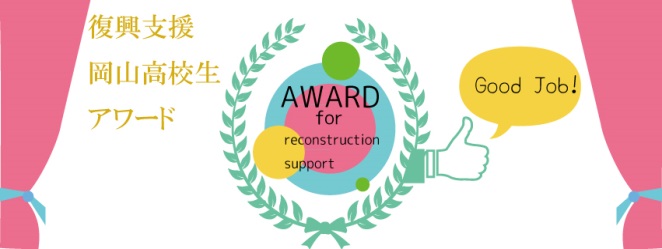 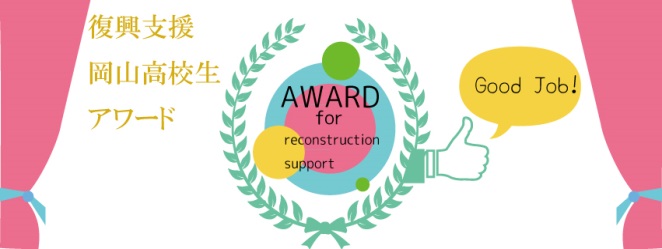 第３回岡山高校生ボランティア・アワード岡山高校生ボランティア・アワード「岡山高校生ボランティア・アワード」は、岡山県内の高校生の自発的な社会貢献活動を推進し、高校生がより積極的に社会貢献活動に参画できる社会環境の醸成を目的として、高校生によるボランティア活動及びその過程を顕彰するプログラムです。ボランティア活動に尽力する高校生たちの努力や活動の過程をねぎらい、公の場で称える機会です。ボランティアなどの社会貢献活動に関わる生徒の皆様、関係者の皆様からのご応募をお待ちしております。平成27年８月１日（土）平成27年１１月１１日（水） 　　　12月1日（火）　※期間延長いたしました。平成27年１２月中旬　    平成28年2月11日（木・祝）エントリー団体募集要項【 1 】 応募資格以下の条件を満たしている方が対象です。１．平成27年4月1日（水）　～　平成28年2月11日（木・祝）の間に、地域社会の活性化・福祉の向上を目的とした活動を自ら考え、実践した（実践している）団体及び個人。※クラス単位、部活動単位、学校単位、ボランティア団体/NPO法人等に所属して行う活動も対象です。２．応募時点で岡山県内の高等学校または高等専門学校に在学中の方。３．過去の受賞歴にかかわらず何度でも応募可能。【 2 】 応募書類の受付期間平成27年8月1日(土)～平成27年11月11日(水)　　　　※当日消印有効　　　　　　　　　　　　　　　　　　　平成27年12月1日（火）　　　※期間延長いたしました。【 3 】 応募に必要な書類エントリーシート※ 指定の様式に限ります。２．写真3枚　　①　 団体応募の場合 　メンバー全員の集合写真１枚　　（3か月以内に撮影のもの） 個人応募の場合 　顔写真１枚　　（3か月以内に撮影のもの）②活動状況、活動内容の分かる写真２種類　（各１枚＝計２枚）※ 郵送の場合は、プリントしたものを同封の上、デジタルデータも併せてご提出ください。データは最終審査進出の際に必要です。３.参考資料　（※任意：活動内容に関する説明書類等を同封してください。）※事務局から電話等にて活動実績についてご確認させていただく場合がございます。また、応募書類は返却いたしかねますので、あらかじめご了承ください。【 4 】 応募書類の提出方法下記、いずれかの方法でご提出ください。１．電子メールで事務局に送信２．事務局へ郵送  (送料は申請者にてご負担ください。)３．ゆうあいセンターへ持参【 5 】 各賞本アワードでは、「社会貢献性」「自主性」「企画力」「発想力」などを評価基準として審査します。後輩や次世代へ引き継がれていくにふさわしい活動であることを相互に承認・称賛し、各賞１団体(１名)ずつ選定します。【 6 】 選考方法【 7 】 お問い合わせ　・　応募先岡山県ボランティア・NPO活動支援センター(通称：ゆうあいセンター)〒700-0807　岡山市北区南方2丁目13-1岡山県総合福祉・ボランティア・NPO会館 2階TEL：086-231-0532　FAX. 086-231-0541Eメール：youi@okayama-share.jp　　　   ※Ｅメールでの申請も可能です。URL：http://youi-c.okayama-share.jp/開館時間：火曜日～金曜日9:00-21:00　、 土曜日・日曜日9:00-18:00休館日：月曜日・祝日・年末年始(12月29日～翌1月3日)アワード大賞アワード審査員により選考されます。アワード共感賞高校生実行委員が作成した指標に基づき、アワード審査員により選考されます。アワード特別賞高校生実行委員が作成した指標に基づき、来場者投票により選考されます。段階選考方法選考委員一次選考　書類選考　「岡山高校生ボランティア・アワード」実行委員(事務局：ゆうあいセンター)を中心として実施●一次選考の結果及び最終選考会・表彰式のご案内は、12月中　に書面またはお電話でご連絡※申請書類に不備がある場合は、選考対象から除外させていただく場合もございますのでご注意ください。「岡山高校生ボランティア・アワード」実行委員、ゆうあいセンター事務局最終選考最終公開プレゼンテーション 平成28年2月11日（木・祝）に開催する「岡山高校生ボランティア・アワード」にて、最終審査を実施。一次選考通過者に対し、プレゼンテーション方法を別途連絡●審査および一般投票により各賞の受賞者を決定審査員及び、一般来場者※審査員は、後日「ゆうあいセンター」公式HPにて公開します。